ANKIETA UCZESTNIKAIMIĘ I NAZWISKO: ………………………………………………………………………….......STUDENT / DOKTORANT/ADIUNKT: ………………………………………..........TELEFON, E-MAIL..………………………………………………………………………………………….............................………………………………………………………………………………………….............................…………………………………………………………………………………………...UCZELNIA, INSTYTUT, ADRES, TELEFON, E-MAIL: ..………………………………………………………………………………………….....................…………………………………………………………………………………………...................5. TEMAT REFERATU: ..…………………………………………………………………………………………................... ..…………………………………………………………………………………………...................DANE DO FAKTURY:..…………………………………………………………………………………………................... ..………………………………………………………………………………………….....................…………………………………………………………………………………………...................REZERWACJA NOCLEGU W OBRZYCKU (40 zł/os.)Wpisać: TAK/NIE ………………………………………………………………….REZERWACJA POSIŁKÓW – śniadanie  i obiad (7.12 - koszt 60zł; obiad i kolacja 6.12 - bezpłatnie)Wpisać: TAK/NIE Termin zgłaszania uczestnictwa mija 15 listopada 2018 r.IX KONFERENCJA MŁODYCH NAUKOWCÓWKULTURY WSCHODNIOSŁOWIAŃSKIE – OBLICZA I DIALOG6-7 grudnia 2018 roku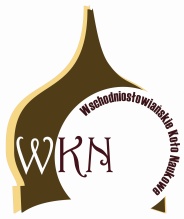 